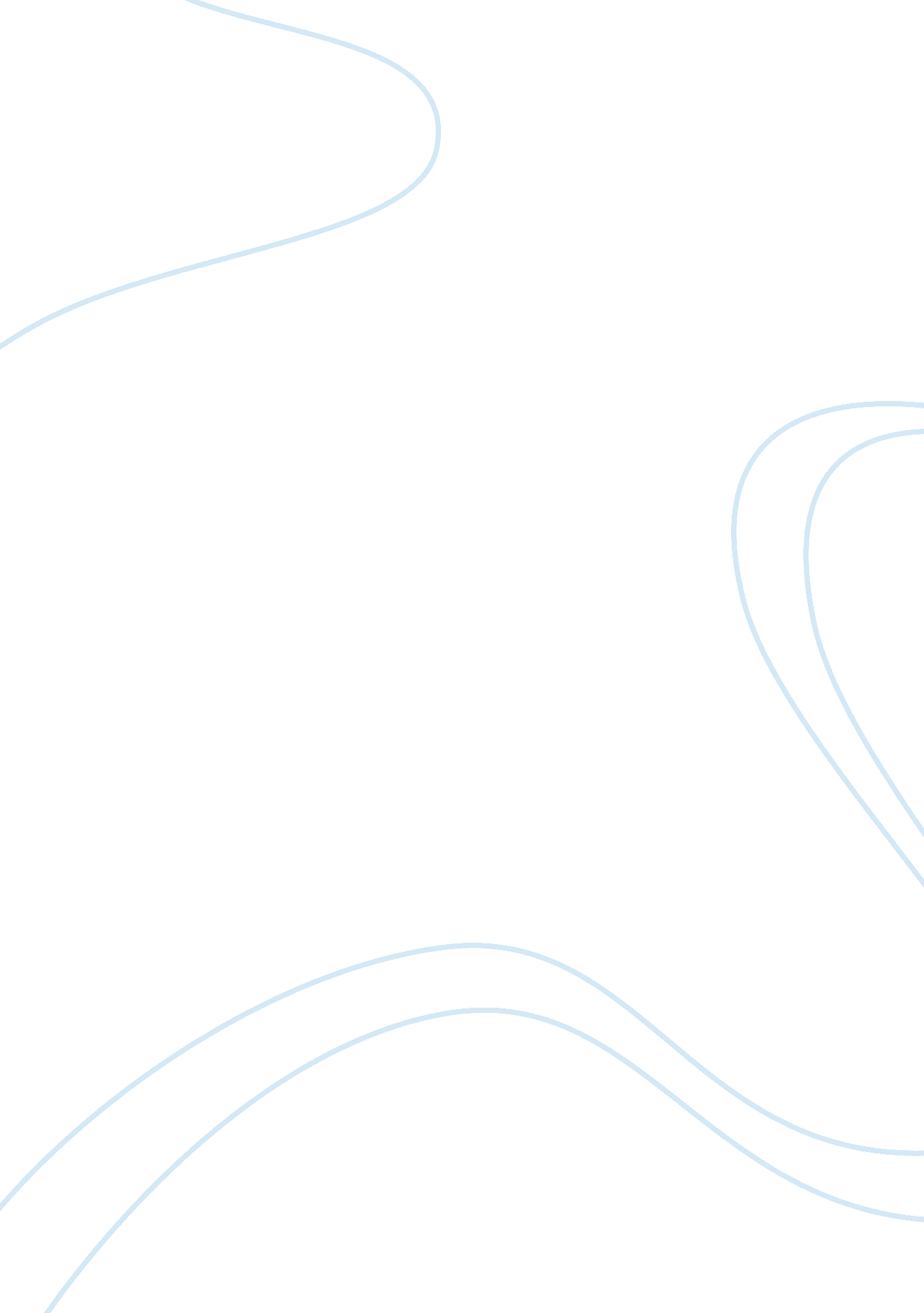 History of how cars are madeHistory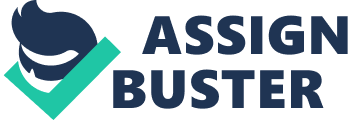 2) How do they help focus on your topic? These sources have clearly established historical facts on what the first cars were, who made them, and how they were made. They effectively detailed names, dates, and places where the first cars were assembled. 
3) How did you find these sources? These sources are found through the Google search engine by typing the words ‘ history of how cars are made’. By doing so, a total of 979, 000, 000 entries were generated within 0. 13 seconds. 
4) What types of primary sources did these authors use in their research? These authors and sites referred to people who actually were reported to have invented specified cars and by clicking their names, other websites that provide information on these primary sources were likewise revealed. 